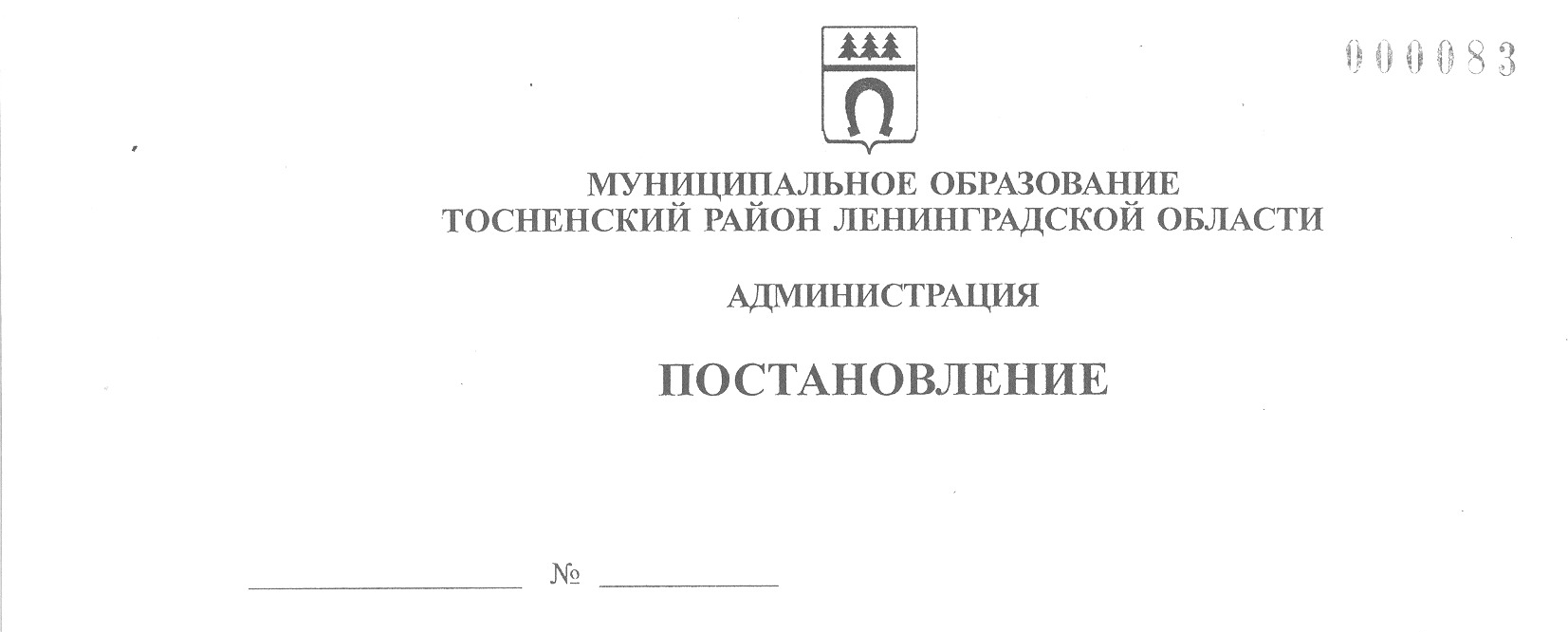 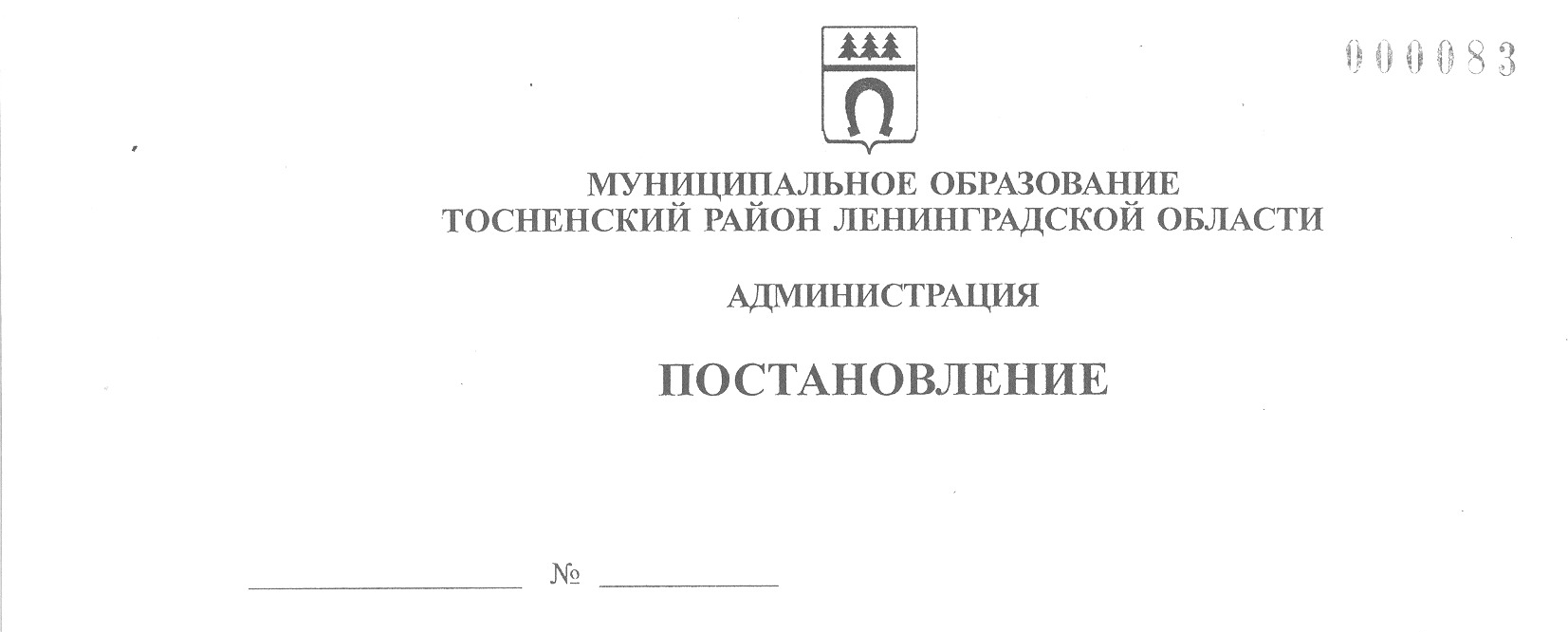 15.03.2023                                  900-паО закреплении общеобразовательных организаций муниципального образования Тосненский район Ленинградской области за территориями микрорайонов и населенных пунктовВ соответствии со ст. 9 Федерального закона от 29.12.2012 № 273-ФЗ «Об образовании в Российской Федерации», п. 6 Порядка приема на обучение по образовательным программам начального общего, основного общего и среднего общего образования, утвержденного приказом Министерства просвещения Российской Федерации от 02.09.2020 № 458, постановлением администрации муниципального образования Тосненский район Ленинградской области от 25.04.2018 № 1263-па «О порядке осуществления функций и полномочий учредителя муниципальных учреждений муниципального образования Тосненский район Ленинградской области», в целях обеспечения прав граждан на получение общедоступного и бесплатного общего образования администрация муниципального образования Тосненский район Ленинградской области ПОСТАНОВЛЯЕТ:Утвердить список муниципальных общеобразовательных организаций муниципального образования Тосненский район Ленинградской области, закрепленных за территориями микрорайонов и населенных пунктов (приложение).Комитету образования администрации муниципального образования Тосненский район Ленинградской области направить в пресс-службу комитета по организационной работе, местному самоуправлению, межнациональным и межконфессиональным отношениям администрации муниципального образования Тосненский муниципальный район Ленинградской области настоящее постановление для опубликования и обнародования в порядке, установленном Уставом муниципального образования Тосненский муниципальный район Ленинградской области.Пресс-службе комитета по организационной работе, местному самоуправлению, межнациональным и межконфессиональным отношениям администрации муниципального образования Тосненский район Ленинградской области опубликовать и обнародовать настоящее постановление в порядке, установленном Уставом муниципального образования Тосненский муниципальный район Ленинградской области.4. Признать утратившим силу постановление администрации муниципального образования Тосненский район Ленинградской области от 28.03.2022 № 1056-па «О закреплении общеобразовательных организаций муниципального образования Тосненский район Ленинградской области за территориями микрорайонов и населенных пунктов».5. Контроль за исполнением постановления возложить на первого заместителя главы администрации муниципального образования Тосненский район Ленинградской области Тычинского И.Ф.6. Настоящее постановление вступает в силу со дня его официального опубликования.Глава администрации                                                                            А.Г. КлементьевВасильева Марина Викторовна, 8(81361)219394 гаПриложение к постановлению администрации муниципального образованияТосненский район Ленинградской области        15.03.2023               900-паот ___________ № __________Список муниципальных общеобразовательных организациймуниципального образования Тосненский район Ленинградской области,закрепленных за территориями микрорайонов и населенных пунктовМуниципальное бюджетное общеобразовательное учреждение«Средняя общеобразовательная школа № . Тосно с углубленнымизучением отдельных предметов»г. Тосно:в границах улиц:- пр. Ленина: д. 10, 12, 14, 18, 20, 22, 26, 28, 28-а, 44, 46, 48, 62 (корпуса 1, 2, 3), частные дома (четная сторона);- ул. Рабочая;- ул. Боярова;- ул. Победы: д. 5, 7, 9, 11;- ул. Советская (от ул. Вокзальной до пр. Ленина);- Пожарный проезд;- частный сектор в границах улиц: Октябрьской, Куйбышева, Урицкого, Болотной, Трудовой, Большой речной, Клубного переулка, Заводской набережной, Омской, Заводской, Железнодорожной, Вокзальной, Чкалова, Калинина, Володарского, Красных Командиров, Офицерской, Лесной; 1-й, 2-й, 3-ей Красноармейских; 1-й, 2-й, 3-ей Набережных; 1-й, 2-й Шапкинских; Светлой, Пушкинской набережной, Пролетарской, Заречной, Малой и Большой Лесной, Малой и Большой Речной, Клубного проезда; 1-го , 2-го, 3-го Чкаловских проездов; 1-го и 2-го Октябрьских проездов, Урицкого проезда, Лесного и Землеустроительного переулков.- в границах садоводческих некоммерческих товариществ: Бережок, Ижорец, Пролетарец, Строитель, Заречное, Стройдеталь.Муниципальное бюджетное общеобразовательное учреждение«Гимназия № . Тосно имени Героя Социалистического Труда Н.Ф. Федорова»г. Тосно:в границах улиц:- ул. М. Горького (от ул. Советской до ул. Ани Алексеевой);- ул. Блинникова;- пр. Ленина: д. 53, 55, 57, 59, 61, 65, 67, 67а, 69, 71, 73, 75, частный сектор (нечётная сторона);- четная сторона ул. Советская (от пр. Ленина до ул. Радищева);- частный сектор в границах улиц: А. Алексеевой, Гоголя, Дзержинского, Доокрайней, Алексеенко, 1-ой Ижорской, 2-ой Ижорской, 3-ей Ижорской; Зелёной, 1-ой Совхозной, 2-ой Совхозной; Социалистической, Культуры, Полевой, П. Осипенко, Новой, Коллективной, Окрайней, Поперечной, Школьной, Красной набережной, Радищева (от ул. Советская до Смолина ручья), Гражданской набережной, Гражданского переулка, Ижорского проезда, Типографского проезда.Муниципальное бюджетное общеобразовательное учреждение«Тосненская средняя общеобразовательная школа № 3имени Героя Советского Союза С.П. Тимофеева»г. Тосно:в границах улиц:- пр. Ленина: д. 21, 27, 29, 29а, 31, 35, 37, 39, 41, 43;- ш. Барыбина; - ул. М. Горького: д.1, 2, 3, 4, 6, 7, 9 корп. 1, 2, 3;- ул. Победы: д.13,15,17, 19, 19а; - нечетная сторона ул. Советская (от пр. Ленина до ул. Корпусной);- четная сторона ул. Советская (от ул. Радищева до ул. Корпусной);- частный сектор в границах улиц: Пионерской, Второй, Третьей, Корпусной, Комсомольской, Четвёртой, Пятой, Энергетиков, Серова, переулка Серова, переулка Радищева;- ул. Радищева (от ш. Барыбина до ул. Советской);- пос. Строение, Лесничество.Муниципальное бюджетное общеобразовательное учреждение«Средняя общеобразовательная школа № . Тосно»г. Тосно:в границах улиц:- ул. Станиславского;- пр. Ленина: д. 3, 15, 17 (корп. 1, 2), 19, 23, 23а;- ул. Чехова, Шолохова, Некрасова, Тотмина, Маяковского, Островского, Жукова дорога;- мкр. Тосно-2 в границах ул.: Больничной, Песочной, Саблинской, Транспортной, Первого и Второго проездов, Московского шоссе, Ленинградского шоссе.Муниципальное казенное общеобразовательное учреждение«Новолисинская школа-интернат среднего (полного) общего образования»В границах деревень: Новолисино, Еглизи.  Муниципальное казенное общеобразовательное учреждение«Ульяновская основная общеобразовательная школа  № 2»В границах: г. Тосно, ГО-1, в/ч 28037.Муниципальное казенное общеобразовательное учреждение«Ушакинская средняя общеобразовательная школа № 1»В границах: пос. Ушаки, казармы .Муниципальное казенное общеобразовательное учреждение«Ушакинская основная общеобразовательная школа № 2»В границах: с Ушаки, казармы 63, , Лесничество и деревень: Жары, Красный Латыш, Георгиевское.Муниципальное казенное общеобразовательное учреждение«Андриановская основная общеобразовательная школа»В границах деревень: Авати, Андрианово, Горка, Гутчево, Мельница, Новинка, Примерное, Рублево, Сидорово, Тарасово, Усадище, Андриановское лесничество.В границах садоводческого некоммерческого товарищества Ударник.Муниципальное казенное общеобразовательное учреждение «Основная общеобразовательная школа «Нурменский центр образования»В границах деревень и населённых пунктов: Нурма, Жоржино, Горки, пос. Шапки, Белоголово, Ерзуново, Сиголово, Староселье, Надино, казарма 20 км, Лесничество, Лесопитомник.В границах садоводческих некоммерческих товариществ: Малиновка, Мир, Клен, Надежда, Кюльвия-2, Кедр, Торфяники, Сосновое, Нечеперть.В границах дачных некоммерческих партнерств: Солнечное, Иголинка.Муниципальное казенное общеобразовательное учреждение«Пельгорская основная общеобразовательная школа»В границах улиц г. п. Рябово: Клубной, Лесной, Нижней, Почтовой, Станционной, Рычина, Связи, Солнечной, Средней, Фрезерной, Школьной, Южной, Пельгорского шоссе, Временного поселка.Муниципальное бюджетное общеобразовательное учреждение «Основная общеобразовательная школа «Рябовский центр образования»В границах улиц г. п. Рябово: Восточной, Дорожной, Заводской, Заречной, Ленинградской, Мысленской, Набережной, Новой, Прогонной, Соколовской, Березовой аллеи, Московского шоссе (в пределах Рябово), казарм 73, 74, , Тяговой подстанции, Вагон-общежитие ПМС-88, с Первой по Двенадцатую Линии.Муниципальное казенное общеобразовательное учреждение«Саблинская основная общеобразовательная школа»В границах мкр. пос. Ульяновка (правая сторона от железной дороги в направлении   Санкт-Петербург – Москва). Муниципальное казенное общеобразовательное учреждение«Ульяновская средняя общеобразовательная школа  № 1»В границах мкр. пос. Ульяновка (левая сторона от железной дороги в направлении Санкт-Петербург – Москва), пос. Гладкое, дер. Пустынка, ст. Пустынька.В границах улиц пос. Ульяновка: Согласия, Березовой, Кленовой, Южной, Луговой, Хвойной (коттеджный поселок).Муниципальное бюджетное общеобразовательное учреждение «Средняя общеобразовательная школа «Красноборский центр образования»В границах пос. Красный Бор и деревень: Мишкино, Поркузи, Феклистово. Муниципальное казенное общеобразовательное учреждение«Трубникоборская  основная общеобразовательная  школа»В границах деревень и населенных пунктов: Трубников Бор, Александровка, Апраксин Бор, Вороний Остров, Ручьи, Бабино, Бабинская Лука, пос. Бабино, Померанье, пос. Керамик, Казармы.Муниципальное бюджетное общеобразовательное учреждение«Любанская средняя общеобразовательная школа  им. А.Н. Радищева»- в границах г. Любань;- в границах деревень и населенных пунктов: Любань, Обуховец, Бородулино, Васькины Нивы, Вериговщина, Ивановское, Ильинский Погост, Костуя, Липки, Новинка, Пельгора, Попрудка, Рамцы. Муниципальное бюджетное общеобразовательное учреждение«Сельцовская средняя общеобразовательная школа им. Е.М. Мелашенко»- в границах пос. Сельцо;- в границах Селецкого шоссе г. Любань от пос. Сельцо до Московского шоссе (нечетная сторона) с прилегающими улицами: ул. Заводская, уд. Коминтерна, ул. Профинтерна, ул. Полевая, ул. Жени Масловой, ул. Кима. проезд Кима, Безымянный пер., 1-й Селецкий проезд, Московский проезд, ул. Рябушкина, ул. Зеленая; - в границах деревень и населенных пунктов: Чудской Бор, Большое Переходное, Малое Переходное, Коркино, Ямок, хутор Майзит, пос. Красная Дача, Заволожье, Кирково, Русская Волжа, Сустье-Конец, Коколаврик, Черемная Гора, Большая Кунесть, Большая Горка, Дроздово.Муниципальное казенное общеобразовательное учреждение «Основная общеобразовательная школа «Радофинниковский центр образования»- в границах пос. Радофинниково;- в границах деревень: Дубовик, Еглино, казармы 96 км.  Муниципальное казенное общеобразовательное учреждение «Средняя общеобразовательная школа «Лисинский центр образования»- в границах пос. Лисино-Корпус;- в границах деревень: Каменка, Машино, Турово, Гришкино, Федосьино, Конечки, Гуммолово, Зверинец, Малиновка, Пери, Лустовка , кварталов 204, 116а, станция Кастенская, кордонов: Верхние и Нижние Сютти;- массив Рубеж.Муниципальное казенное общеобразовательное учреждение«Войскоровская основная общеобразовательная школа»- в границах пос. Войскорово;- в границах деревень: Пионер, Ям-Ижора. Муниципальное бюджетное общеобразовательное учреждение«Тельмановская средняя общеобразовательная школа»В границах пос. Тельмана.Муниципальное казенное общеобразовательное учреждение«Федоровская средняя общеобразовательная школа»В границах деревень: Федоровское, Глинка, Ладога, Аннолово. Муниципальное казенное общеобразовательное учреждение «Основная общеобразовательная школа «Форносовский центр образования»- в границах пос. Форносово, в том числе станция Новолисино, платформы 40, 48 км, станция Стекольное – платформы 36, 37 км;-в границах деревень: Новолисино, Кайболово, Куньголово, Новая, Рамболово, Поги, Рынделево, Шумба, Мыза. Муниципальное бюджетное общеобразовательное учреждение«Гимназия № 1 г. Никольское»г. Никольское:в границах:- пр. Советский: д. 138, 138а, 140 (корп. 1, 2, 3), 142, 144 (корп. 1, 2), 152, 154, 156, 158, 160, 162, 166, 168, 170, 172, 221, 223, 225, 227, 229;- ул. Западная: д. 2, 3, 4, 5, 6;- ул. Октябрьская: д. 17, 18;- ул. Театральная (четная сторона);- ул. Комсомольская: д. 12, 13, 14, 15, 16, 17, 18;- в границах улиц: Пионерской, Школьной, Вишнёвой, Садовой, Дачной, Парковой, Зелёной;- в границах садоводческих некоммерческих товариществ: Лесное-1, Лесное-2, Лесное-3, Лесное-4, Керамика-2, массив Никольское, Сокол-1, Сокол-2, массив Захожье, Захожье Плюс, Захожье, Захожье-2, Захожье-3, Захожье-4, Захожье-5.Муниципальное бюджетное общеобразовательное учреждение«Средняя общеобразовательная школа № . Никольское»г. Никольское:в границах:- пр. Советский: д. 174, 176, 178, 184, 186, 188, 194, 237, 239, 241, 243, 245, 249, 253, 255, 257;- ул. Заводская;- ул. Лесная;- ул. Спортивная;- нечетная сторона ул. Комсомольская (от ул. Заводской до д. 11 включительно);- четная сторона ул. Комсомольская (от ул. Заводской до д.10 включительно);- ул. Театральная (нечетная сторона);- в границах улиц: Первомайской, Пролетарской, Полевой, Речной, Мирной, Песчаной, Заречной, Хвойного переулка;- в границах садоводческого некоммерческого товарищества «Керамик»Муниципальное бюджетное общеобразовательное учреждение«Средняя общеобразовательная школа № . Никольское»г. Никольское:- ул. Западная: д.1;- в границах:- пр. Советский: частный сектор и д. 203, 207, 209, 211, 213, 215, 217, 219;- ул. Октябрьская (кроме д.17, 18);- в границах улиц: Совхозной, Луговой, Южной, Березовой, Согласия, Ручейного переулка;- в границах коттеджного посёлка Лето.